                         Pat Gibson                           Ingersoll CommuteFor many years I have driven from Woodstock to Ingersoll Creative Arts Centre on my favourite back roads. Ingersoll Commute is a series of paintings created from memories and impressions of moving through that space. Rather than seek the specifics of any one view or place I have let the work lead me to these stored interior landscapes. My paintings continue to evolve and emerge from the multiple layers of marks, scribbles, scratches and collage. Although collage is not new to me for this series I have used saved pieces of past work created during the years of the commute further unearthing memories of that time and space.  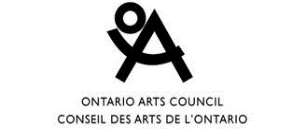 